                                                                                                                                                   ____            ҠАРАР                                                            ПОСТАНОВЛЕНИЕ          01 июль 2019 йыл                      № 65                    01 июля 2019 годаО признании утратившим силу постановление Администрации сельского поселения Камеевский сельсовет муниципального района Мишкинский район Республики Башкортостан от 20.12.2018 г. № 189«Об определении перечня объектов для отбывания осужденными исправительных работ на 2019 год»Согласно ч. 3 ст. 19 Федерального закона от 06.10.2003 г № 131-ФЗ «Об общих принципах организации местного самоуправления в Российской Федерации», Администрация сельского поселения Камеевский сельсовет муниципального района Мишкинский район Республики Башкортостан   п о с т а н о в л я е т:1. Признать утратившим силу постановление Администрации сельского поселения Камеевский сельсовет муниципального района Мишкинский район Республики Башкортостан от 20.12.2018 г. № 189 «Об определении перечня объектов для отбывания осужденными исправительных работ на 2019 год».	2. Обнародовать настоящее постановление на информационном стенде в здании администрации сельского поселения Камеевский сельсовет по адресу: с.Камеево, ул. Центральная, д. 1 и на официальном сайте Администрации сельского поселения Камеевский сельсовет муниципального района Мишкинский район Республики Башкортостан http://mishkan.ru/ в разделе Камеевский сельсовет.	3. Контроль за исполнением настоящего постановления оставляю за собой. Глава сельского поселения                                                           Г.А.БайдимировБашҡортостан РеспубликаhыМишҡә районымуниципаль районыныңҠәмәй аулы советыАуыл биләмәтhеХәҡимиәте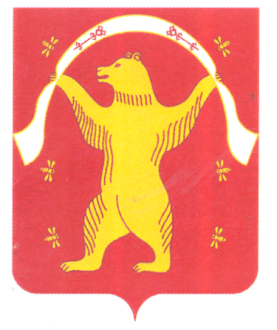 АдминистрацияСельского поселенияКамеевский сельсоветМуниципального районаМишкинский районРеспублики Башкортостан